 Tiempo de la Creación	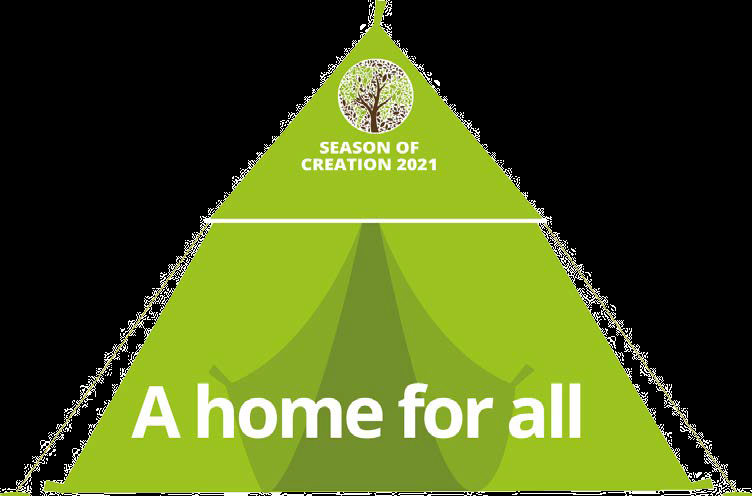 1 de Septiembre 2021 – 4 de Octubre 2021	Este año nos unimos en torno al tema, 	"¿UNA CASA PARA TODOS? RENOVANDO EL OIKOS DE DIOS".Oikos es la palabra griega que significa "hogar" o "casa". Al enraizar nuestro tema en el conceptode OIKOS celebramos la red integral de relaciones 	que sostienen el bienestar de la Tierra.El símbolo de este año, la tienda de Abraham,	significa nuestro compromiso de salvaguardar un lugar para todos los que compartimos nuestro hogar común, tal y como hizo Abraham en el Libro del Génesis. La tienda también puede estar presente en las liturgias o eventos que se celebren a lo largo del Tiempo de la Creación como símbolo de la intención de la comunidad de crear un hogar para todos.Cada comunidad adaptará la propuesta de la oración, según su realidad. La animadora litúrgica se familiarizará con el contenido con antelaciónHistoriaEl Tiempo de la Creación es un momento para renovar la relación con nuestro Creador y con toda la creación mediante la celebración, la conversión y el compromiso conjunto. Durante el Tiempo de la Creación, nos unimos a nuestras hermanas y hermanos de la familia ecuménica en la oración y la acción por nuestra casa común.El Patriarca Ecuménico Dimitrios I proclamó el 1 de septiembre como Día de Oración por la Creación para los ortodoxos en 1989. De hecho, el año eclesiástico ortodoxo comienza ese día con la conmemoración de cómo Dios creó el mundo.El Consejo Mundial de las Iglesias contribuyó a que este momento especial se convirtiera en un periodo de celebración, extendiéndolo desde el 1 de septiembre hasta el 4 de octubre.Siguiendo el liderazgo del Patriarca Ecuménico Dimitrios I y del CMI, los cristianos de todo el mundo han adoptado esta conmemoración como parte de su calendario anual. El Papa Francisco hizo oficial la cálida acogida del Tiempo de la Creación por parte de la Iglesia Católica Romana en 2015.En los últimos años, las declaraciones de los líderes religiosos de todo el mundo también han animado a los fieles a dedicar tiempo al cuidado de la creación durante el mes de celebración.Este tiempo comienza el 1 de septiembre, el Día de la Oración por la Creación, y termina el 4 de octubre, la fiesta de San Francisco de Asís, el santo patrón de la ecología defendido por muchas denominaciones cristianas.A lo largo del mes de celebración, los 2.200 millones de cristianos del mundo se unen para cuidar de nuestra casa común.OraciónPreparar el lugar de oración con el símbolo de la tienda de Abraham - nuestra casa común.Introducción: Señor Dios, hoy te damos gracias por todas las cosas creadas, especialmente por la tierra, nuestra madre y nuestro hogar; por las plantas y los animales, nuestros hermanos y hermanas; y por nosotros mismos, tus últimas criaturas. Te damos gracias por el agua que bebemos y que sostiene nuestro cuerpo. Estamos hechos de ella. Te damos gracias por el aire que inhalamos y exhalamos, que necesitamos a cada instante. Te damos gracias por el fuego y el sol, fuente de energía. Sin ellos la vida no puede continuar. Oh, Señor, todo lo que has hecho es bueno. Canto adecuadoNos preparamos para seguir rezando con este salmo inspirado en el libro del Génesis, en el momento de la creación.ANT: Todo lo que hiciste, es buenoDios los bendijo y dijo, “Sed fecundos y multiplicaos y llenad las aguas de los mares y que las aves se multipliquen en la tierra".ANT: Todo lo que hiciste, es buenoDe los Escritos de la venerable M. Antonia ParísCuanto más nos internábamos en aquel mar inmenso de aguas, más se internaba mi espíritu en el mar inmenso de Dios; cuando me miraba rodeada de aquella inmensidad de aguas, entonces me veía más claro que en un espejo... La inmensidad del mar me recordaba la inmensidad de Dios, y aquel cielo tan dilatado me recordaba los espacios inmensos de la gloria de los bienaventurados. (Aut MP 159)Continuamos nuestra oración de alabanza y acción de gracias con este canto de alabanza LC Canta al Senor Ingrid Rosario - YouTubeEn escucha de la Palabra (Gen 18,1-5)El Señor se apareció a Abrahán junto al encinar de Mambré, mientras él estaba sentado a la puerta de su carpa a la hora de más calor.  Alzó la vista y vio a tres hombres de pie frente a él. Al verlos, corrió a su encuentro desde la puerta de la carpa e inclinándose en tierra dijo: –Señor, si he alcanzado tu favor, no pases de largo junto a tu siervo.  Haré que traigan agua para que se laven los pies y descansen bajo el árbol. Mientras tanto, ya que pasan junto a este siervo, traeré un pedazo de pan para que recobren fuerzas antes de seguir. Contestaron: –Bien, haz lo que dices.De la Encíclica “Laudato si” nn 91-92No puede ser real un sentimiento de íntima unión con los demás seres de la naturaleza si al mismo tiempo en el corazón no hay ternura, compasión y preocupación por los seres humanos… No es casual que, en el himno donde san Francisco alaba a Dios por las criaturas, añada lo siguiente: «Alabado seas, mi Señor, por aquellos que perdonan por tu amor». Todo está conectado. Por eso se requiere una preocupación por el ambiente unida al amor sincero hacia los seres humanos y a un constante compromiso ante los problemas de la sociedad.Por otra parte, cuando el corazón está auténticamente abierto a una comunión universal, nada ni nadie está excluido de esa fraternidad. Por consiguiente, también es verdad que la indiferencia o la crueldad ante las demás criaturas de este mundo siempre terminan trasladándose de algún modo al trato que damos a otros seres humanos. El corazón es uno solo, y la misma miseria que lleva a maltratar a un animal no tarda en manifestarse en la relación con las demás personas. Todo ensañamiento con cualquier criatura «es contrario a la dignidad humana». No podemos considerarnos grandes amantes si excluimos de nuestros intereses alguna parte de la realidad: «Paz, justicia y conservación de la creación son tres temas absolutamente ligados, que no podrán apartarse para ser tratados individualmente so pena de caer nuevamente en el reduccionismo». Todo está relacionado, y todos los seres humanos estamos juntos como hermanos y hermanas en una maravillosa peregrinación, entrelazados por el amor que Dios tiene a cada una de sus criaturas y que nos une también, con tierno cariño, al hermano sol, a la hermana luna, al hermano río y a la madre tierra.De los escritos de S. Antonio M. ClaretA la una de la tarde me embarqué… Al llegar al buque, donde había mucha gente de varias naciones… También me dijeron que en el mismo buque había otro español, catalán, que estaba muy afligido; que al pasar la frontera le habían robado. Cabalmente éste era el que había de venir conmigo y me faltó a la palabra. Le vi y estaba hecho una miseria; le consolé como pude… (Aut PC 129)... Concluido el rezo, se me acercó un señor inglés… vi que venía hacia mí con un plato en que traía una porción de duros. Yo, al verle venir, pensé: ¿Qué vas a hacer? ¿Aceptaras o no ese dinero?... Y me dije entre mí: Tú no lo necesitas, pero ya lo necesitan aquellos infelices españoles, y así los aceptarás y se los repartirás. Y, en efecto, así lo hice; los acepté, le di las gracias y fui a repartir aquellos duros entre aquellos infelices, que al instante se fueron a la cocina o repostería y compraron y comieron cuanto habían menester. (Aut PC 133)	Otros señores viajeros hicieron lo mismo; también me dieron, y yo todo se lo repartí entre ellos, por manera que yo no me quedé un maravedí para mí, siendo así que para mí me lo daban, ni comí un bocado de lo que ellos habían comprado para comer…(Aut PC 134)Compromiso:En un espacio de silencio, estás invitada/o a pensar y escribir una acción concreta que tu comunidad puede llevar a cabo para cuidar de la tierra y de nuestros hermanos y hermanas, comenzando por los más próximos.Intercesión:Señor, todo lo que existe ha sido creado con tu infinita sabiduría y cuidado. En efecto, tus obras son todas buenas. Te pedimos por todas las personas de buena voluntad, para que tomen las medidas diarias necesarias para proteger nuestra casa común y legarla a las generaciones futuras - Señor, haz que cuidemos nuestra casa común.Te pedimos por los dirigentes de los países, para que dialoguen y tomen decisiones para frenar el cambio climático y la devastación de los bosques del mundo - Señor, haz que cuidemos nuestra casa común.Te pedimos por las personas implicadas en el poder económico, para que comprendan que de ellos depende el futuro de este planeta - Señor, haz que cuidemos de nuestra casa común.Te pedimos por todos los vulnerables y excluidos, los hambrientos, los emigrantes que sufren enormemente los efectos de los daños medioambientales, para que sean acogidos y ayudados. - Señor, haz que cuidemos de nuestra casa común.Peticiones espontáneas….Oración final:Padre te alabamos por haber preparado la tierra como un hogar adecuado para todas las criaturas, por tu amor y tierno cuidado. Danos la sabiduría y la voluntad para trabajar incansablemente en su conservación. Aleja de nuestros corazones la indiferencia y enséñanos tu compasión hacia los pobres y débiles. Ayúdanos a comprender que esta casa común pertenece a todos tus hijos y nadie está excluido. Amén.En el principio Dios creó los cielos y la tierra. La tierra no tenía forma y estaba vacía, las tinieblas cubrían la superficie de las profundidades, y el Espíritu de Dios se cernía sobre las aguas.Entonces Dios dijo: "Que la tierra produzca vegetación: plantas que den semilla y árbolesY Dios vio que era bueno. Dios dijo: "Que se haga la luz", y se hizo la luz. Y Dios dijo: "Que el agua bajo el cielo se reúna en un solo lugar, y que aparezca la tierra seca". Y así fue. Dios llamó a la tierra seca "tierra", y a las aguas reunidas las llamó "mares". Y Dios vio que era bueno. Y dijo Dios: "Que haya luces en la bóveda del cielo para separar el día de la noche la luz mayor para gobernar el día y la luz menor para gobernar la noche. También hizo las estrellas. Dios los puso en la bóveda del cielo para alumbrar la tierra, para gobernar el día y la noche, y para separar la luz de las tinieblas. Y vio Dios que era bueno. Y Dios dijo: "Que la tierra produzca seres vivos según su especie el ganado, las criaturas que se mueven por el suelo, y los animales salvajes, cada uno según su especie". Y así fue. Y Dios vio que era bueno.Y dijo Dios: "Que las aguas rebosen de seres vivos, y que las aves vuelen sobre la tierra por la bóveda celeste". Y Dios vio que era bueno. Dios creó al hombre a su imagen y semejanza,a imagen de Dios los creó;hombre y mujer los creó. Dios vio todo lo que había hecho, y era muy bueno.  